CALL MEETING TO ORDERTime ___________ROLL CALL (Hopping)Director Fleming ____			d. Director White ___Director Peterson ____			e. Director Hopping ___Director Jensen ____			Quorum Y/NREADING OF MISSION or CHARTER DESIGN ELEMENTS (Hopping)Mission: Project Impact STEM Academy will provide an engaging, adaptive learning environment through the use of personalized learning plans, intentionally integrated curriculum, mastery-based progression, and authentic projects embedded in science, technology, engineering, and math. In this environment, students will gain confidence, practice failure until it is no longer intimidating, and become invested in the life-long pursuit of knowledge.Design Elements:STEM will be developed as a school-wide culture through a focus on inquiry, problem solving, and flexible scheduling.Curriculum will be mastery-based and personalized.Curriculum will be integrated across subjects through use of project-based learning strategies as well as reading and writing projects.Expanded assessment methodologies will be used school-wide, including portfolios, presentations, and rubrics that focus on critical thinking, communication, collaboration, and creativity.CONSENT AGENDAAction Item: Adoption of the Agenda and Prior Meeting Minutes (20220705, and 20220721)ANNOUNCEMENTS/PUBLIC DISCUSSIONPTA UpdatePublic CommentSchool ShowcaseOFFICER REPORTS/INFORMATION/ACTIONChairman ReportStrategic Plan posted in Charter Book (G2O1)Asana updated for 22-23 evals (G4O1)Vice-Chairman ReportAction Item: Board Committee Request (G2O2, G3O2)Treasurer ReportOnboarding Process Improvements (G2)Secretary ReportBoard Member Oath: Director Zobell (8/2022-6/2023)COMMITTEE REPORTS/INFORMATION/ACTION(Admin) Finance CommitteeAction Item: Financial Reports Approval (June 2022) (G3O1)Action Item: SY22-23 Safety Busing (G3)Action Item: SY22-23 Busing Routes (G3)Action Item: 2022-23 Ehmke Contract Renewal (G3)(Admin) Building Committee (G3O2)Action Item: Close Building Committee (G2O2)CONTINUED ACTION/DISCUSSIONAction Item: Policy 8330C Category Review (G3O2)Action Item: Strategic Plan Artifacts (ALL SECTIONS)CONTINUED REPORTS/INFORMATIONTech Lane Project Update – Antonio Olivo (G3O2)ISBA Survey 2022-2023 (G2O1)ADMINISTRATION REPORTS/INFORMATION/ACTIONBUSINESS MANAGEREXECUTIVE DIRECTORAction Item: Administrative decisions, Tech Lane Lease (dates, Sec 8)ADJOURNTime __________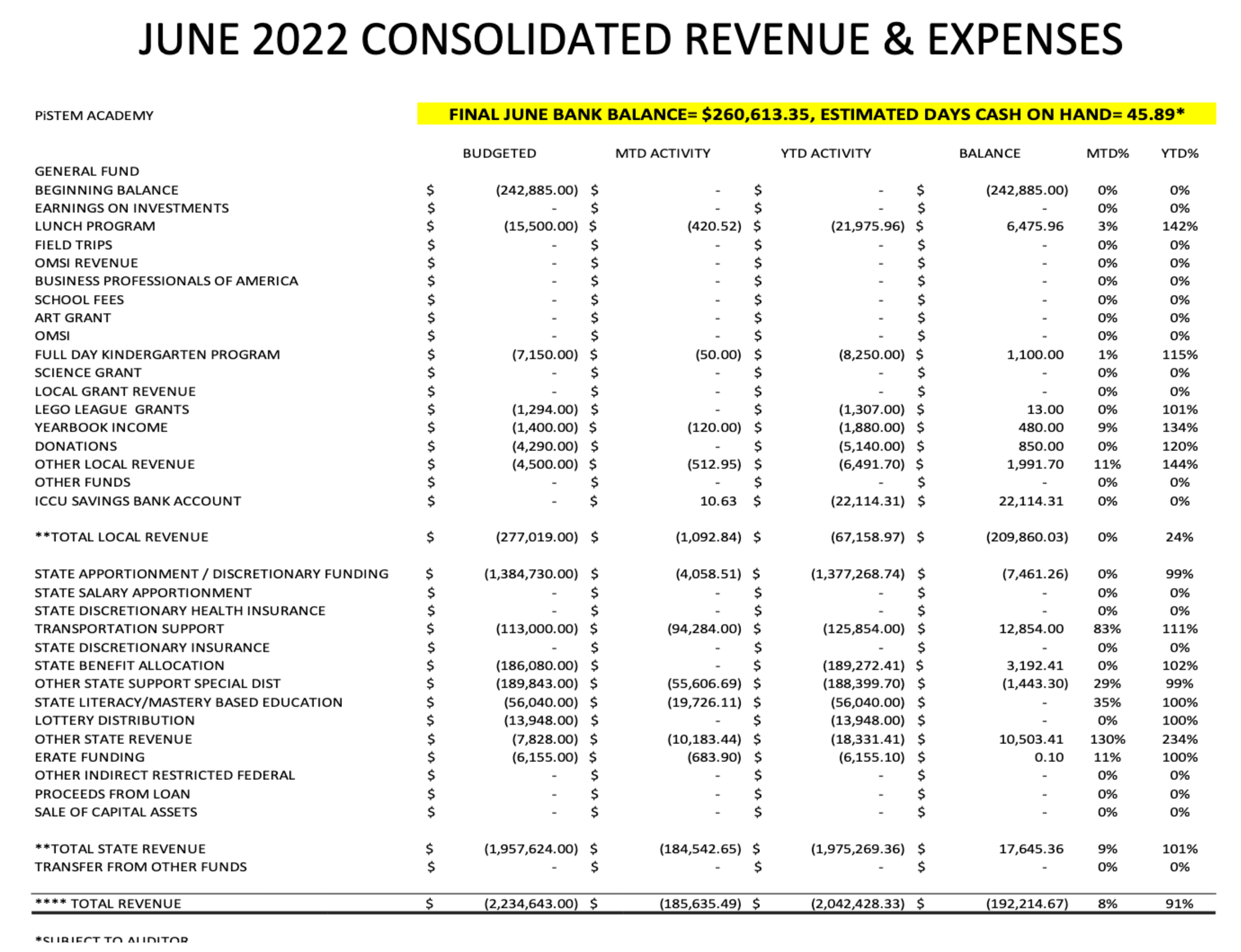 